Publicado en  el 25/08/2016 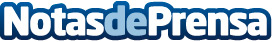 El terremoto en Italia destruye Amatrice, un pueblo medieval de valor incalculableSituado en la región de Lazio, Amatrice ha quedado arrasado por el terremoto que ha hecho estremecer a todo el mundo. ¿Cómo era y qué ofrecía el pueblo de las cien iglesias?Datos de contacto:Nota de prensa publicada en: https://www.notasdeprensa.es/el-terremoto-en-italia-destruye-amatrice-un Categorias: Internacional Gastronomía Viaje Historia Sociedad Turismo http://www.notasdeprensa.es